NO. 10 JOURNALof theHOUSE OF REPRESENTATIVESof theSTATE OF SOUTH CAROLINA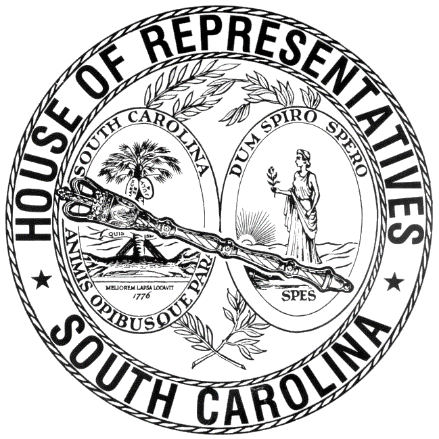 REGULAR SESSION BEGINNING TUESDAY, JANUARY 12, 2021 ________THURSDAY, JANUARY 27, 2022(STATEWIDE SESSION)Indicates Matter StrickenIndicates New MatterThe House assembled at 10:00 a.m.Deliberations were opened with prayer by Rev. Charles E. Seastrunk, Jr., as follows:	Our thought for today is from Jeremiah 33:16: “The Lord is our righteousness.”	Let us pray. Loving Lord, God, we rejoice in the righteousness revealed to us and in us. Guide us by the hand to live the life given to us by You. Direct our ways as we work for the people of South Carolina. Bless and keep us safe and in Your care. Look in favor on our defenders of freedom and first responders as they care for us. Bless our World, Nation, President, State, Governor, Speaker, Staff, and all who serve in these Halls of Government. Continue Your blessings on our Armed Forces and those who suffer and sacrifice for our freedom. Show Your blessings and grace upon them. Lord, in Your mercy, hear our prayers. Amen.Pursuant to Rule 6.3, the House of Representatives was led in the Pledge of Allegiance to the Flag of the United States of America by the SPEAKER.After corrections to the Journal of the proceedings of yesterday, the SPEAKER ordered it confirmed.MOTION ADOPTEDRep. PENDARVIS moved that when the House adjourns, it adjourn in memory of Carlos Dunlap, Sr., which was agreed to.ROLL CALLThe roll call of the House of Representatives was taken resulting as follows:Total Present--113LEAVE OF ABSENCEThe SPEAKER granted Rep. MAGNUSON a leave of absence for the day.LEAVE OF ABSENCEThe SPEAKER granted Rep. ROBINSON a leave of absence for the day due to a death in the family.LEAVE OF ABSENCEThe SPEAKER granted Rep. BRADLEY a leave of absence for the day.LEAVE OF ABSENCEThe SPEAKER granted Rep. W. COX a leave of absence for the day due to medical reasons.LEAVE OF ABSENCEThe SPEAKER granted Rep. WOOTEN a leave of absence for the day due to a death in the family.LEAVE OF ABSENCEThe SPEAKER granted Rep. MURPHY a leave of absence for the day.LEAVE OF ABSENCEThe SPEAKER granted Rep. HARDEE a leave of absence for the day.DOCTOR OF THE DAYAnnouncement was made that Dr. Gregory Tarasidis of Greenwood was the Doctor of the Day for the General Assembly.CO-SPONSORS ADDEDIn accordance with House Rule 5.2 below:“5.2 Every bill before presentation shall have its title endorsed; every report, its title at length; every petition, memorial, or other paper, its prayer or substance; and, in every instance, the name of the member presenting any paper shall be endorsed and the papers shall be presented by the member to the Speaker at the desk. A member may add his name to a bill or resolution or a co-sponsor of a bill or resolution may remove his name at any time prior to the bill or resolution receiving passage on second reading. The member or co-sponsor shall notify the Clerk of the House in writing of his desire to have his name added or removed from the bill or resolution. The Clerk of the House shall print the member's or co-sponsor's written notification in the House Journal. The removal or addition of a name does not apply to a bill or resolution sponsored by a committee.” CO-SPONSOR ADDEDCO-SPONSORS ADDEDCO-SPONSOR ADDEDCO-SPONSORS ADDEDCO-SPONSOR ADDEDCO-SPONSOR ADDEDCO-SPONSORS ADDEDCO-SPONSORS ADDEDCO-SPONSOR ADDEDCO-SPONSORS ADDEDCO-SPONSORS ADDEDCO-SPONSOR ADDEDCO-SPONSORS ADDEDCO-SPONSORS ADDEDCO-SPONSOR ADDEDCO-SPONSOR ADDEDCO-SPONSORS ADDEDCO-SPONSORS ADDEDCO-SPONSORS ADDEDCO-SPONSOR ADDEDCO-SPONSOR ADDEDCO-SPONSOR ADDEDCO-SPONSORS ADDEDCO-SPONSORS ADDEDCO-SPONSORS ADDEDCO-SPONSORS ADDEDCO-SPONSOR ADDEDSENT TO THE SENATEThe following Bill was taken up, read the third time, and ordered sent to the Senate:H. 3464 -- Reps. Gilliam, Pope, Caskey, Huggins, Rivers, S. Williams, Felder, Forrest and Govan: A BILL TO AMEND THE CODE OF LAWS OF SOUTH CAROLINA, 1976, TO ENACT THE "SEIZURE SAFE SCHOOLS ACT" BY ADDING SECTION 59-63-97 SO AS TO REQUIRE THE ESTABLISHMENT OF SEIZURE ACTION PLANS IN PUBLIC SCHOOLS, AND TO PROVIDE REQUIREMENTS FOR SUCH PLANS AND THEIR IMPLEMENTATION, AMONG OTHER THINGS.H. 4492--RECOMMITTEDThe following Bill was taken up:H. 4492 -- Reps. Lucas and Murphy: A BILL TO AMEND THE CODE OF LAWS OF SOUTH CAROLINA, 1976, BY ADDING SECTION 7-19-45 SO AS TO ESTABLISH ELECTION DISTRICTS FROM WHICH THE MEMBERS OF THE CONGRESSIONAL DISTRICTS ARE ELECTED BEGINNING WITH THE 2022 GENERAL ELECTION; AND TO REPEAL SECTION 7-19-35 RELATING TO ELECTION DISTRICTS FROM WHICH MEMBERS OF THE CONGRESSIONAL DISTRICTS WERE FORMERLY ELECTED.Rep. SIMRILL moved to recommit the Bill to the Committee on Judiciary, which was agreed to.S. 16--DEBATE ADJOURNEDThe following Bill was taken up:S. 16 -- Senators Rankin, Hembree, Malloy, Fanning, Grooms, Young, Bennett, Scott, Stephens, Peeler and Sabb: A BILL TO AMEND THE CODE OF LAWS OF SOUTH CAROLINA, 1976, BY ADDING SECTION 59-29-17 SO AS TO REQUIRE COMPLETION OF CERTAIN BASIC PERSONAL FINANCE COURSEWORK FOR HIGH SCHOOL GRADUATION INSTEAD OF EXISTING ECONOMICS COURSEWORK REQUIREMENTS, TO PROVIDE HIGH SCHOOLS MAY CONTINUE TO OFFER SUCH COURSEWORK, TO PROVIDE FOR THE DEVELOPMENT AND CONTENT OF RELATED STANDARDS, TO PROVIDE THE STATE DEPARTMENT OF EDUCATION SHALL DEVELOP RELATED MEASURING AND REPORTING REQUIREMENTS AND SHALL MAKE RELATED RECOMMENDATIONS, AND TO MAKE THESE PROVISIONS APPLICABLE TO STUDENTS ENTERING NINTH GRADE BEGINNING WITH THE 2022-2023 SCHOOL YEAR; AND TO REPEAL SECTION 59-29-165 RELATING TO REQUIRED INSTRUCTION IN PERSONAL FINANCE.Rep. ALLISON moved to adjourn debate on the Bill until Thursday, February 3, which was agreed to.H. 3888--REQUESTS FOR DEBATEThe following Joint Resolution was taken up:H. 3888 -- Reps. King, Bryant, Cobb-Hunter, Brawley, Gilliard and Murray: A JOINT RESOLUTION TO CREATE A STUDY COMMITTEE TO EXAMINE THE STATE OF MENTAL HEALTH OF SOUTH CAROLINA RESIDENTS, TO PROVIDE FOR THE STUDY COMMITTEE'S MEMBERSHIP, AND TO REQUIRE THE STUDY COMMITTEE TO MAKE CERTAIN FINDINGS AND PREPARE A REPORT FOR THE GENERAL ASSEMBLY BEFORE JANUARY 1, 2022, AFTER WHICH THE STUDY COMMITTEE IS DISSOLVED.Reps. G. R. SMITH, HIOTT, LONG, CHUMLEY, BURNS, HADDON, BENNETT, WILLIS, TRANTHAM, MORGAN, B. COX, MCCABE, TAYLOR, MCGARRY, OREMUS, BAILEY, HEWITT, DAVIS, V. S. MOSS, M. M. SMITH, WHITMIRE, BRITTAIN and MAY requested debate on the Joint Resolution.H. 4576--RECALLED FROM COMMITTEE ON EDUCATION AND PUBLIC WORKSOn motion of Rep. TEDDER, with unanimous consent, the following Bill was ordered recalled from the Committee on Education and Public Works:H. 4576 -- Reps. Tedder and G. R. Smith: A BILL TO AMEND THE CODE OF LAWS OF SOUTH CAROLINA, 1976, BY ADDING SECTION 53-3-260 SO AS TO DECLARE THE THIRD TUESDAY IN FEBRUARY OF EACH YEAR AS "HISTORICALLY BLACK COLLEGES AND UNIVERSITIES DAY".OBJECTION TO RECALLRep. JEFFERSON asked unanimous consent to recall S. 596 from the Committee on Agriculture, Natural Resources and Environmental Affairs.Rep. KING objected.H. 3444--DEBATE ADJOURNEDThe Senate Amendments to the following Bill were taken up for consideration: H. 3444 -- Reps. Lucas, McGarry, Burns, Haddon, Pope, McCravy, Forrest, Hosey, Caskey, McGinnis, Hixon, Hewitt, Bailey, W. Newton, Herbkersman, J. E. Johnson, Brittain, Erickson, Bradley, B. Newton, Fry, Crawford, S. Williams, Taylor, Huggins, Bryant, Blackwell and M. M. Smith: A BILL TO AMEND SECTION 7-3-10, CODE OF LAWS OF SOUTH CAROLINA, 1976, RELATING TO THE CREATION, COMPOSITION, POWERS, AND DUTIES OF THE STATE ELECTION COMMISSION, SO AS TO RECONSTITUTE THE STATE ELECTION COMMISSION AND REVISE THE COMMISSION'S COMPOSITION, POWERS, AND DUTIES; AND TO AMEND SECTIONS 7-17-70 AND 7-17-220, BOTH RELATING TO MEETINGS OF THE STATE BOARD, SO AS TO MAKE CONFORMING CHANGES.Rep. TAYLOR moved to adjourn debate upon the Senate Amendments until Tuesday, February 1, which was agreed to.H. 3255--NONCONCURRENCE IN SENATE AMENDMENTSThe Senate Amendments to the following Bill were taken up for consideration: H. 3255 -- Reps. West, Kirby, Erickson and Bradley: A BILL TO AMEND SECTION 40-60-30, CODE OF LAWS OF SOUTH CAROLINA, 1976, RELATING TO EXCEPTIONS FROM LICENSURE REQUIREMENTS FOR REAL ESTATE APPRAISERS, SO AS TO MODIFY EXEMPTIONS FOR LICENSEES OF THE REAL ESTATE COMMISSION; TO AMEND SECTION 40-60-31, RELATING TO REQUIREMENTS FOR LICENSURE BY THE BOARD OF REAL ESTATE APPRAISERS, SO AS TO REVISE AND PROVIDE COLLEGE EDUCATION REQUIREMENTS AND ACCEPTABLE EQUIVALENCIES FOR APPRENTICE APPRAISERS, RESIDENTIAL APPRAISERS, AND GENERAL APPRAISERS, AND TO EXEMPT CERTAIN MASS APPRAISERS FROM COLLEGE EDUCATION REQUIREMENTS; TO AMEND SECTION 40-60-33, RELATING TO ADDITIONAL EDUCATIONAL AND APPLICABLE EXPERIENCE REQUIREMENTS FOR LICENSURE BY THE BOARD, SO AS TO REVISE VARIOUS REQUIREMENTS AND REVISE QUALIFICATIONS FOR CERTAIN LICENSED MASS APPRAISERS; TO AMEND SECTION 40-60-34, RELATING TO REQUIREMENTS CONCERNING APPRENTICE APPRAISERS AND APPRAISER SUPERVISING APPRENTICES, SO AS TO REVISE VARIOUS REQUIREMENTS;  TO AMEND SECTION 40-60-35, RELATING TO CONTINUING EDUCATION REQUIREMENTS, SO AS TO IMPOSE CERTAIN REPORTING REQUIREMENTS ON LICENSEES; TO AMEND SECTION 40-60-36, RELATING TO CONTINUING EDUCATION PROVIDERS, SO AS TO IMPOSE CERTAIN REPORTING REQUIREMENTS ON PROVIDERS; TO AMEND SECTION 40-60-37, RELATING TO QUALIFICATION REQUIREMENT WAIVERS FOR RECIPROCAL APPLICATIONS FOR APPRAISERS FROM OTHER JURISDICTIONS, SO AS TO MAKE A TECHNICAL CORRECTION; TO AMEND SECTION 40-60-40, RELATING TO APPRAISER CONTACT INFORMATION THAT MUST BE MAINTAINED ON FILE WITH THE BOARD, SO AS TO INCLUDE EMAIL ADDRESSES OF LICENSEES; TO AMEND SECTION 40-60-320, RELATING TO DEFINITIONS IN THE REAL ESTATE APPRAISER LICENSE AND CERTIFICATION ACT, SO AS TO REVISE THE DEFINITION OF AN APPRAISAL PANEL; TO AMEND SECTION 40-60-330, AS AMENDED, RELATING TO REGISTRATION REQUIREMENTS, SO AS TO REVISE REQUIREMENTS CONCERNING CERTAIN FINANCIAL INFORMATION; TO AMEND SECTION 40-60-360, RELATING TO THE PROMULGATION OF REGULATIONS, SO AS TO SPECIFY CERTAIN REQUIRED REGULATIONS; TO AMEND SECTION 40-60-420, RELATING TO RECORD-KEEPING REQUIREMENTS FOR REGISTRATION RENEWAL, SO AS TO REVISE REQUIREMENTS CONCERNING RECORDS THAT APPRAISAL MANAGEMENT COMPANIES MUST PROVIDE; AND TO AMEND SECTION 40-60-450, RELATING TO REQUIREMENTS CONCERNING COMPENSATION OF APPRAISERS BY APPRAISAL MANAGEMENT COMPANIES, SO AS TO CLARIFY THE APPLICABLE GOVERNING FEDERAL REGULATIONS.Rep. SANDIFER explained the Senate Amendments.The yeas and nays were taken resulting as follows:  Yeas 0; Nays 100 Those who voted in the affirmative are:Total--0 Those who voted in the negative are:Total--100The House refused to agree to the Senate Amendments and a message was ordered sent accordingly.MOTION PERIODThe motion period was dispensed with on motion of Rep. SIMRILL.H. 4800--DEBATE ADJOURNEDThe following Bill was taken up:H. 4800 -- Rep. McGarry: A BILL TO AMEND ACT 777 OF 1988, AS AMENDED, RELATING TO THE ESTABLISHMENT OF THE LANCASTER COUNTY SCHOOL DISTRICT, SO AS TO PROVIDE FOR THE ELECTION OF SCHOOL TRUSTEES IN PARTISAN INSTEAD OF NONPARTISAN ELECTIONS BEGINNING IN 2024 AND FOR THE NOMINATION, TERMS, AND ELECTION PROCEDURES OF CANDIDATES FOR THESE OFFICES.Rep. MCGARRY moved to adjourn debate on the Bill until Tuesday, February 1, which was agreed to.S. 203--AMENDED AND ORDERED TO THIRD READINGThe following Bill was taken up:S. 203 -- Senators Hembree, Gustafson and Bennett: A BILL TO AMEND SECTION 59-19-60 OF THE 1976 CODE, RELATING TO THE REMOVAL OF SCHOOL DISTRICT TRUSTEES AND FILLING VACANCIES, TO PROVIDE THAT DISTRICT TRUSTEES GUILTY OF MALFEASANCE, MISFEASANCE, INCOMPETENCY, ABSENTEEISM, CONFLICTS OF INTEREST, MISCONDUCT, PERSISTENT NEGLECT OF DUTY IN OFFICE, OR INCAPACITY SHALL BE SUBJECT TO REMOVAL FROM OFFICE BY THE GOVERNOR, TO DELETE NOTICE REQUIREMENTS AND THE RIGHT TO APPEAL, AND TO MAKE CONFORMING CHANGES.Rep. FELDER proposed the following Amendment No. 1 to S. 203 (COUNCIL\WAB\203C001.JN.WAB22), which was adopted:Amend the bill, as and if amended, by striking all after the enacting words and inserting:/	SECTION	1.	Section 59-16-60 of the 1976 Code is amended to read:	“Section	59-19-60.		Notwithstanding any provision of law to the contrary, school district trustees shall be subject to removal from office for cause by the county boards of education, upon notice and after being given an opportunity to be heard by the county board of education. Any such order of removal shall state the grounds thereof, the manner of notice and the hearing accorded the trustee, and any such trustee shall have the right to appeal to the court of common pleas, as provided in Section 59-19-560. who wilfully commit or engage in an act of malfeasance, misfeasance, chronic unexcused absenteeism, conflicts of interest, criminal misconduct in office, or persistent neglect of duty in office, or are adjudicated medically incompetent or medically incapacitated, are subject to removal by the Governor upon any of the foregoing causes being made to appear to the satisfaction of the Governor. Before removing any such officer, the Governor shall inform him in writing of the specific charges brought against him and give him an opportunity on reasonable notice to be heard.  Vacancies occurring in the membership of any board of trustees for any cause shall be filled for the unexpired term by the county board of education in the same manner as provided for full-term appointments.”SECTION	2.	This act takes effect upon approval by the Governor.   /Renumber sections to conform.Amend title to conform.Rep. FELDER explained the amendment.The amendment was then adopted.Rep. BRAWLEY spoke against the Bill.Rep. HOWARD spoke against the Bill.Rep. GOVAN spoke against the Bill.Rep. GOVAN moved to recommit the Bill to the Committee on Education and Public Works.Rep. HIOTT moved to table the motion.Rep. GOVAN demanded the yeas and nays which were taken, resulting as follows:Yeas 70; Nays 36 Those who voted in the affirmative are:Total--70 Those who voted in the negative are:Total--36So, the motion to recommit the Bill was tabled.The question recurred to the passage of the Bill.The yeas and nays were taken resulting as follows:  Yeas 71; Nays 36 Those who voted in the affirmative are:Total--71 Those who voted in the negative are:Total--36So, the Bill, as amended, was read the second time and ordered to third reading.STATEMENT FOR JOURNAL	I was temporarily out of the Chamber on constituent business during the vote on S. 203. If I had been present, I would have voted against the Bill.	Rep. Leon HowardH. 3100--DEBATE ADJOURNEDThe following Bill was taken up:H. 3100 -- Reps. Bennett and Hosey: A BILL TO AMEND SECTION 56-5-2780, CODE OF LAWS OF SOUTH CAROLINA, 1976, RELATING TO PENALTIES ASSOCIATED WITH UNLAWFULLY PASSING A STOPPED SCHOOL BUS, SO AS TO REVISE THE PENALTIES, TO PROVIDE ALL FINES MUST BE USED TO PURCHASE DIGITAL RECORDING DEVICES MOUNTED ON SCHOOL BUSES AND EXTENDED SCHOOL BUS STOP ARMS, TO PROVIDE THE MONTH OF AUGUST IS DECLARED "SCHOOL BUS SAFETY MONTH", AND MAKE TECHNICAL CHANGES; AND BY ADDING SECTION 59-67-512 SO AS TO PROVIDE THE STATE SUPERINTENDENT OF EDUCATION MAY OVERRULE THE DECISION OF A LOCAL SCHOOL DISTRICT REGARDING THE PLACEMENT OF CERTAIN STUDENT SCHOOL BUS STOPS.Rep. J. E. JOHNSON moved to adjourn debate on the Bill until Tuesday, February 1.  Rep. BENNETT demanded the yeas and nays which were taken, resulting as follows:Yeas 59; Nays 44 Those who voted in the affirmative are:Total--59 Those who voted in the negative are:Total--44So, the motion to adjourn debate was agreed to.H. 3938--POINT OF ORDERThe following Bill was taken up:H. 3938 -- Reps. Tedder, Pendarvis, J. L. Johnson, Garvin, Cogswell, M. M. Smith, Stavrinakis, Thigpen, Clyburn, Hosey, Jefferson, King, Brawley, Henegan, Govan and Henderson-Myers: A BILL TO AMEND THE CODE OF LAWS OF SOUTH CAROLINA, 1976, BY ADDING ARTICLE 5 TO CHAPTER 7, TITLE 6, ENTITLED THE "SOUTH CAROLINA INCLUSIONARY HOUSING ACT" SO AS TO PROVIDE THAT COUNTIES AND MUNICIPALITIES ARE AUTHORIZED TO ADOPT AND USE VOLUNTARY INCLUSIONARY HOUSING STRATEGIES TO INCREASE THE AVAILABILITY OF AFFORDABLE HOUSING.POINT OF ORDERRep. SANDIFER made the Point of Order that the Bill was improperly before the House for consideration since its number and title have not been printed in the House Calendar at least one statewide legislative day prior to second reading.The SPEAKER sustained the Point of Order.  RECURRENCE TO THE MORNING HOURRep. SIMRILL moved that the House recur to the morning hour, which was agreed to.REPORTS OF STANDING COMMITTEESRep. SANDIFER, from the Committee on Labor, Commerce and Industry, submitted a favorable report with amendments on:H. 4831 -- Reps. Elliott, B. Cox, Caskey, Ballentine, Wooten, McGarry, Forrest, Erickson, Bernstein, Wetmore, Carter, Atkinson, Cogswell, W. Cox, Weeks, Wheeler and Henegan: A JOINT RESOLUTION TO DIRECT THE DEPARTMENT OF COMMERCE TO CONDUCT AN ECONOMIC DEVELOPMENT STUDY TO EVALUATE THE STATE'S BUSINESS ADVANTAGES, ECONOMIC CLIMATE, WORKFORCE READINESS, AND ANY OTHER RELEVANT STATE ASSETS TO CREATE A ROADMAP TO EFFECTIVELY COMPETE IN ATTRACTING OFFSHORE WIND ENERGY SUPPLY CHAIN INDUSTRIES TO THE STATE; AND TO PROVIDE FOR THE PURPOSE AND DUTIES OF THE STUDY.Ordered for consideration tomorrow.Rep. SANDIFER, from the Committee on Labor, Commerce and Industry, submitted a favorable report on:H. 4832 -- Reps. Sandifer and Anderson: A BILL TO AMEND THE CODE OF LAWS OF SOUTH CAROLINA, 1976, BY ADDING SECTION 38-69-247 SO AS TO ESTABLISH MINIMUM NONFORFEITURE AMOUNTS FOR CONTRACTS ISSUED AFTER JUNE 30, 2022; BY ADDING SECTION 38-72-78 SO AS TO REQUIRE LONG-TERM CARE INSURERS TO PROVIDE NOTICE OF PROPOSED PREMIUM RATE INCREASES TO POLICYHOLDERS; TO AMEND SECTION 38-9-180, RELATING TO STANDARD VALUATION LAW, SO AS TO REMOVE A REQUIREMENT; TO AMEND SECTION 38-9-210, AS AMENDED, RELATING TO THE REDUCTION FROM LIABILITY FOR REINSURANCE, SO AS TO CORRECT THE NAME OF THE APPROPRIATE OFFICE OF THE NATIONAL ASSOCIATION OF INSURANCE COMMISSIONERS; TO AMEND SECTION 38-13-80, RELATING TO THE ANNUAL STATEMENT AS TO BUSINESS STANDING AND FINANCIAL CONDITION, SO AS TO PROVIDE THE TIME AND MANNER THAT THE STATEMENT OF BUSINESS STANDING AND FINANCIAL CONDITION MUST BE FILED; TO AMEND SECTION 38-13-85, RELATING TO THE FILING OF ANNUAL STATEMENTS, SO AS TO PROVIDE THE TIME AND MANNER THAT THE ANNUAL STATEMENTS ARE FILED; TO AMEND SECTION 38-57-150, AS AMENDED, RELATING TO PROHIBITED INDUCEMENTS, SO AS TO ALLOW AN EMPLOYEE, AFFILIATE, OR THIRD PARTY OF AN INSURER TO OFFER AN INSURED SERVICES RELATING TO THE LOSS CONTROL OF THE COVERED RISK; TO AMEND SECTION 38-73-240, RELATING TO RATE FILINGS, SO AS TO CLARIFY WHERE AN INSURER MAY FILE A MULTIPLIER; TO AMEND SECTION 38-73-910, AS AMENDED, RELATING TO THE APPLICATION OF THE SECTION, SO AS TO ESTABLISH THAT RATE, RULE, AND FORM FILINGS SUBMITTED BY A RATING ORGANIZATION ARE SUBJECT TO PRIOR APPROVAL OF THE DEPARTMENT OF INSURANCE; TO AMEND SECTION 38-79-200, AS AMENDED, RELATING TO RATE INCREASE OR ASSESSMENT AUTHORIZATION, SO AS TO INCLUDE A REFERENCE; TO AMEND SECTIONS 38-101-20, 38-101-30, 38-101-40, AND 38-101-110, ALL RELATING TO THE ISSUANCE OF FLOOD INSURANCE POLICIES, ALL SO AS TO REQUIRE A PERIL OF FLOOD TO BE NAMED; TO AMEND SECTION 38-101-120, RELATING TO THE WRITTEN NOTICE OF CANCELLATION OR NONRENEWAL, SO AS TO CLARIFY THE REQUIRED NOTICE PERIOD; AND TO REPEAL CHAPTER 95 OF TITLE 38 RELATING TO THE INTERSTATE INSURANCE PRODUCT REGULATION COMPACT.Ordered for consideration tomorrow.Rep. HIOTT, from the Committee on Agriculture, Natural Resources and Environmental Affairs, submitted a favorable report on:H. 3889 -- Rep. Hewitt: A BILL TO AMEND SECTION 50-21-860, CODE OF LAWS OF SOUTH CAROLINA, 1976, RELATING TO RESTRICTIONS ON THE USE OF AIRBOATS, SO AS TO PROHIBIT THE OPERATION OF AN AIRBOAT ON CERTAIN RIVERS IN GEORGETOWN AND HORRY COUNTIES DURING THE SEASON FOR HUNTING DUCK.Ordered for consideration tomorrow.Rep. HIOTT, from the Committee on Agriculture, Natural Resources and Environmental Affairs, submitted a favorable report with amendments on:H. 4504 -- Reps. Hewitt, Huggins, Forrest, McKnight, Wooten, M. M. Smith, Bennett, Lowe, Bailey and Kirby: A BILL TO AMEND SECTION 12-36-2110, AS AMENDED, CODE OF LAWS OF SOUTH CAROLINA, 1976, RELATING TO THE MAXIMUM SALES TAX, SO AS TO PROVIDE THAT A WATERCRAFT TRAILER AND A WATERCRAFT MOTOR MAY NOT BE TAXED MORE THAN THE MAXIMUM TAX.Ordered for consideration tomorrow.Rep. HIOTT, from the Committee on Agriculture, Natural Resources and Environmental Affairs, submitted a favorable report with amendments on:H. 4538 -- Reps. Whitmire, Bustos, Forrest and Hixon: A BILL TO AMEND THE CODE OF LAWS OF SOUTH CAROLINA, 1976, BY ADDING SECTION 50-1-320 SO AS TO PROHIBIT THE UNLAWFUL REMOVAL OR DESTRUCTION OF AN ELECTRONIC COLLAR OR OTHER ELECTRONIC DEVICE PLACED ON A DOG BY ITS OWNER TO MAINTAIN CONTROL OF THE DOG.Ordered for consideration tomorrow.Rep. HIOTT, from the Committee on Agriculture, Natural Resources and Environmental Affairs, submitted a favorable report with amendments on:H. 4177 -- Reps. Lowe and Pope: A BILL TO AMEND THE CODE OF LAWS OF SOUTH CAROLINA, 1976, BY ADDING SECTION 50-3-190 SO AS TO REQUIRE THE DEPARTMENT OF NATURAL RESOURCES TO HIRE A WATERFOWL PROGRAM MANAGER WITHIN THE WILDLIFE AND FRESHWATER FISHERIES DIVISION, TO PROVIDE CERTAIN DUTIES AND RESPONSIBILITIES FOR THE POSITION; BY ADDING SECTION 50-9-930 SO AS TO ESTABLISH THE WATERFOWL ADVISORY COMMITTEE TO ASSIST IN THE DEVELOPMENT, PROTECTION, AND PROPAGATION OF NATIVE WATERFOWL IN THIS STATE AND TO PROVIDE FOR THE MEMBERSHIP OF THE COMMITTEE; TO AMEND SECTION 50-9-510, AS AMENDED, RELATING TO MIGRATORY WATERFOWL PERMITS, SO AS TO INCREASE THE FEES FOR MIGRATORY WATERFOWL PERMITS; TO AMEND SECTION 50-9-920, AS AMENDED, RELATING TO REVENUES FROM THE SALE OF PRIVILEGES, LICENSES, PERMITS, AND TAGS, SO AS TO PROVIDE FOR CERTAIN EXPENDITURES FROM THE REVENUES OF RESIDENT AND NONRESIDENT MIGRATORY  WATERFOWL PERMITS; AND TO PROVIDE THAT SECTIONS 3 AND 4 OF THIS ACT ARE REPEALED ON JANUARY 1, 2027.Ordered for consideration tomorrow.Rep. D. C. MOSS, from the Committee on Invitations and Memorial Resolutions, submitted a favorable report on:H. 4384 -- Reps. Hosey, Rivers, S. Williams, Clyburn and J. Moore: A CONCURRENT RESOLUTION TO REQUEST THE DEPARTMENT OF TRANSPORTATION NAME THE PORTION OF UNITED STATES HIGHWAY 321 IN THE TOWN OF FAIRFAX IN ALLENDALE COUNTY FROM ITS INTERSECTION WITH UNITED STATES HIGHWAY 278 TO ITS INTERSECTION WITH SEVENTEENTH STREET "M.F. 'SONNY' RILEY, JR. HIGHWAY" AND ERECT APPROPRIATE MARKERS OR SIGNS ALONG THIS PORTION OF HIGHWAY CONTAINING THESE WORDS.Ordered for consideration tomorrow.Rep. D. C. MOSS, from the Committee on Invitations and Memorial Resolutions, submitted a favorable report on:S. 4 -- Senator Setzler: A CONCURRENT RESOLUTION TO REQUEST THE DEPARTMENT OF TRANSPORTATION NAME THE INTERSECTION LOCATED AT THE JUNCTURE OF NINTH STREET AND JARVIS KLAPMAN BOULEVARD IN THE CITY OF WEST COLUMBIA "DANIEL WAYNE COGBURN INTERCHANGE" AND ERECT APPROPRIATE SIGNS OR MARKERS AT THIS LOCATION CONTAINING THESE WORDS.Ordered for consideration tomorrow.Rep. D. C. MOSS, from the Committee on Invitations and Memorial Resolutions, submitted a favorable report on:S. 450 -- Senator Matthews: A CONCURRENT RESOLUTION TO REQUEST THAT THE DEPARTMENT OF TRANSPORTATION NAME THE PORTION OF UNITED STATES HIGHWAY 17 IN CHARLESTON COUNTY FROM A POINT ONE AND ONE-QUARTER MILES EAST OF OLD JACKSONBORO ROAD TO ITS INTERSECTION WITH SOUTH CAROLINA HIGHWAY 7 "CURTIS B. INABINETT, SR. HIGHWAY" AND ERECT APPROPRIATE MARKERS OR SIGNS AT THIS LOCATION CONTAINING THIS DESIGNATION.Ordered for consideration tomorrow.Rep. D. C. MOSS, from the Committee on Invitations and Memorial Resolutions, submitted a favorable report on:S. 797 -- Senators Young, Setzler and Massey: A CONCURRENT RESOLUTION TO REQUEST THAT THE DEPARTMENT OF TRANSPORTATION NAME THE PORTION OF HIGHWAY 1 FROM ITS INTERSECTION WITH I-20 TO HIGHWAY 78 (RICHLAND AVENUE) IN AIKEN COUNTY "VETERANS MEMORIAL HIGHWAY", NAME THE PORTION OF HIGHWAY 25 FROM THE EDGEFIELD COUNTY LINE TO THE NORTH AUGUSTA CITY LIMITS IN AIKEN COUNTY "VETERANS HIGHWAY", NAME THE PORTION OF HIGHWAY 78 (RICHLAND AVENUE) FROM ITS INTERSECTION WITH HIGHWAY 1 (YORK STREET) EAST TO THE AIKEN COUNTY LINE IN AIKEN COUNTY "GOLD STAR FAMILIES MEMORIAL HIGHWAY", AND ERECT APPROPRIATE MARKERS OR SIGNS AT THESE LOCATIONS CONTAINING THE DESIGNATIONS.Ordered for consideration tomorrow.HOUSE RESOLUTIONThe following was introduced:H. 4871 -- Reps. Cobb-Hunter, Alexander, Allison, Anderson, Atkinson, Bailey, Ballentine, Bamberg, Bannister, Bennett, Bernstein, Blackwell, Bradley, Brawley, Brittain, Bryant, Burns, Bustos, Calhoon, Carter, Caskey, Chumley, Clyburn, Cogswell, Collins, B. Cox, W. Cox, Crawford, Dabney, Daning, Davis, Dillard, Elliott, Erickson, Felder, Finlay, Forrest, Fry, Gagnon, Garvin, Gatch, Gilliam, Gilliard, Govan, Haddon, Hardee, Hart, Hayes, Henderson-Myers, Henegan, Herbkersman, Hewitt, Hill, Hiott, Hixon, Hosey, Howard, Huggins, Hyde, Jefferson, J. E. Johnson, J. L. Johnson, K. O. Johnson, Jones, Jordan, King, Kirby, Ligon, Long, Lowe, Lucas, Magnuson, Matthews, May, McCabe, McCravy, McDaniel, McGarry, McGinnis, McKnight, J. Moore, T. Moore, Morgan, D. C. Moss, V. S. Moss, Murphy, Murray, B. Newton, W. Newton, Nutt, Oremus, Ott, Parks, Pendarvis, Pope, Rivers, Robinson, Rose, Rutherford, Sandifer, Simrill, G. M. Smith, G. R. Smith, M. M. Smith, Stavrinakis, Taylor, Tedder, Thayer, Thigpen, Trantham, Weeks, West, Wetmore, Wheeler, White, Whitmire, R. Williams, S. Williams, Willis, Wooten and Yow: A HOUSE RESOLUTION TO RECOGNIZE AND HONOR REVEREND DOCTOR ROMANDO JAMES FOR HIS OUTSTANDING WORK WITH YOUTH IN THE PALMETTO STATE AND TO CONGRATULATE HIM FOR HIS INCLUSION IN THE NATIONAL 4-H HALL OF FAME.The Resolution was adopted.HOUSE RESOLUTIONThe following was introduced:H. 4873 -- Reps. King, Henegan, Henderson-Myers and Murray: A HOUSE RESOLUTION TO HONOR THE ETA ALPHA OMEGA CHAPTER OF ALPHA KAPPA ALPHA SORORITY, INC., FOR THE STELLAR CONTRIBUTIONS ITS MEMBERS HAVE MADE TO THEIR COMMUNITY IN YORK AND CHESTER COUNTIES AND TO CONGRATULATE THEM UPON THEIR CHAPTER'S SIXTY-FIFTH ANNIVERSARY.The Resolution was adopted.HOUSE RESOLUTIONThe following was introduced:H. 4874 -- Reps. Dillard, Alexander, Allison, Anderson, Atkinson, Bailey, Ballentine, Bamberg, Bannister, Bennett, Bernstein, Blackwell, Bradley, Brawley, Brittain, Bryant, Burns, Bustos, Calhoon, Carter, Caskey, Chumley, Clyburn, Cobb-Hunter, Cogswell, Collins, B. Cox, W. Cox, Crawford, Dabney, Daning, Davis, Elliott, Erickson, Felder, Finlay, Forrest, Fry, Gagnon, Garvin, Gatch, Gilliam, Gilliard, Govan, Haddon, Hardee, Hart, Hayes, Henderson-Myers, Henegan, Herbkersman, Hewitt, Hill, Hiott, Hixon, Hosey, Howard, Huggins, Hyde, Jefferson, J. E. Johnson, J. L. Johnson, K. O. Johnson, Jones, Jordan, King, Kirby, Ligon, Long, Lowe, Lucas, Magnuson, Matthews, May, McCabe, McCravy, McDaniel, McGarry, McGinnis, McKnight, J. Moore, T. Moore, Morgan, D. C. Moss, V. S. Moss, Murphy, Murray, B. Newton, W. Newton, Nutt, Oremus, Ott, Parks, Pendarvis, Pope, Rivers, Robinson, Rose, Rutherford, Sandifer, Simrill, G. M. Smith, G. R. Smith, M. M. Smith, Stavrinakis, Taylor, Tedder, Thayer, Thigpen, Trantham, Weeks, West, Wetmore, Wheeler, White, Whitmire, R. Williams, S. Williams, Willis, Wooten and Yow: A HOUSE RESOLUTION TO CONGRATULATE MR. FRANK MCBEE ON THE GRAND OCCASION OF HIS ONE HUNDREDTH BIRTHDAY AND TO CELEBRATE THIS MOMENTOUS MILESTONE.The Resolution was adopted.CONCURRENT RESOLUTIONThe following was introduced:H. 4872 -- Reps. Hiott, Alexander, Allison, Anderson, Atkinson, Bailey, Ballentine, Bamberg, Bannister, Bennett, Bernstein, Blackwell, Bradley, Brawley, Brittain, Bryant, Burns, Bustos, Calhoon, Carter, Caskey, Chumley, Clyburn, Cobb-Hunter, Cogswell, Collins, B. Cox, W. Cox, Crawford, Dabney, Daning, Davis, Dillard, Elliott, Erickson, Felder, Finlay, Forrest, Fry, Gagnon, Garvin, Gatch, Gilliam, Gilliard, Govan, Haddon, Hardee, Hart, Hayes, Henderson-Myers, Henegan, Herbkersman, Hewitt, Hill, Hixon, Hosey, Howard, Huggins, Hyde, Jefferson, J. E. Johnson, J. L. Johnson, K. O. Johnson, Jones, Jordan, King, Kirby, Ligon, Long, Lowe, Lucas, Magnuson, Matthews, May, McCabe, McCravy, McDaniel, McGarry, McGinnis, McKnight, J. Moore, T. Moore, Morgan, D. C. Moss, V. S. Moss, Murphy, Murray, B. Newton, W. Newton, Nutt, Oremus, Ott, Parks, Pendarvis, Pope, Rivers, Robinson, Rose, Rutherford, Sandifer, Simrill, G. M. Smith, G. R. Smith, M. M. Smith, Stavrinakis, Taylor, Tedder, Thayer, Thigpen, Trantham, Weeks, West, Wetmore, Wheeler, White, Whitmire, R. Williams, S. Williams, Willis, Wooten and Yow: A CONCURRENT RESOLUTION TO RECOGNIZE AND COMMEND SOUTH CAROLINA'S FFA MEMBERS, FORMERLY KNOWN AS FUTURE FARMERS OF AMERICA, AND ALL WHO SUPPORT, PROMOTE, AND ENCOURAGE THESE OUTSTANDING STUDENTS OF AGRICULTURAL EDUCATION AND TO JOIN THEM IN OBSERVANCE OF NATIONAL FFA WEEK, FEBRUARY 19 THROUGH 26, 2022.The Concurrent Resolution was agreed to and ordered sent to the Senate.CONCURRENT RESOLUTIONThe Senate sent to the House the following:S. 1002 -- Senator Stephens: A CONCURRENT RESOLUTION TO REQUEST THE DEPARTMENT OF TRANSPORTATION NAME THE ENTIRE LENGTH OF QUAKER ROAD IN DORCHESTER COUNTY "JACK AND EMMA LEE GRUBER MEMORIAL HIGHWAY" AND ERECT APPROPRIATE MARKERS OR SIGNS ALONG THIS HIGHWAY CONTAINING THESE WORDS.The Concurrent Resolution was ordered referred to the Committee on Invitations and Memorial Resolutions.INTRODUCTION OF BILLS  The following Bills and Joint Resolution were introduced, read the first time, and referred to appropriate committees:H. 4875 -- Rep. Rose: A BILL TO AMEND SECTION 9-11-80, AS AMENDED, CODE OF LAWS OF SOUTH CAROLINA, 1976, RELATING TO CERTAIN RETIREMENT ALLOWANCES BY THE POLICE OFFICERS RETIREMENT SYSTEM, SO AS TO PROVIDE THAT CERTAIN DISABILITY RETIREES ARE SUBJECT TO CERTAIN EARNINGS LIMITATIONS.Referred to Committee on Ways and MeansH. 4876 -- Reps. J. Moore and McDaniel: A BILL TO AMEND THE CODE OF LAWS OF SOUTH CAROLINA, 1976, SO AS TO ENACT THE "SOUTH CAROLINA CLOSE THE REVOLVING DOOR ACT"; TO AMEND SECTION 8-13-755, RELATING TO THE RESTRICTIONS ON FORMER PUBLIC OFFICIALS, MEMBERS, OR EMPLOYEES SERVING AS LOBBYISTS OR ACCEPTING EMPLOYMENT IN THEIR FIELD OF FORMER SERVICE, SO AS TO INCREASE FROM ONE TO TWO YEARS, THE PROHIBITION AGAINST PUBLIC OFFICIALS, PUBLIC MEMBERS, OR PUBLIC EMPLOYEES FROM LOBBYING OR ACCEPTING EMPLOYMENT IN AN AREA IN WHICH THE OFFICIAL, MEMBER, OR EMPLOYEE DIRECTLY AND SUBSTANTIALLY PARTICIPATED DURING HIS PUBLIC SERVICE, AND TO PROVIDE THAT FOR A PERIOD OF TWO YEARS AFTER TERMINATING HIS PUBLIC SERVICE OR EMPLOYMENT, A FORMER PUBLIC OFFICIAL, FORMER PUBLIC MEMBER, OR FORMER PUBLIC EMPLOYEE HOLDING PUBLIC OFFICE, MEMBERSHIP, OR EMPLOYMENT ON OR AFTER JULY 1, 2022, MAY NOT HAVE AN ECONOMIC INTEREST IN A CONTRACT, GRANT, OR OTHER MATTER IN WHICH THE FORMER PUBLIC OFFICIAL, FORMER PUBLIC MEMBER, OR FORMER PUBLIC EMPLOYEE DIRECTLY AND SUBSTANTIALLY PARTICIPATED DURING HIS PUBLIC SERVICE OR PUBLIC EMPLOYMENT.Referred to Committee on JudiciaryH. 4877 -- Reps. J. Moore and McDaniel: A BILL TO AMEND THE CODE OF LAWS OF SOUTH CAROLINA, 1976, SO AS TO ENACT THE "SOUTH CAROLINA ERADICATION OF CORPORATE MONEY IN POLITICS ACT"; AND TO AMEND SECTION 8-13-1332, RELATING TO UNLAWFUL CONTRIBUTIONS AND EXPENDITURES, SO AS TO PROHIBIT CORPORATIONS FROM MAKING CAMPAIGN CONTRIBUTIONS TO CANDIDATES, COMMITTEES, POLITICAL PARTIES, ORGANIZATIONS, OR INDIVIDUALS TO PROMOTE OR DEFEAT THE CANDIDACY OF AN INDIVIDUAL FOR NOMINATION, ELECTION, OR APPOINTMENT TO A POLITICAL OFFICE.Referred to Committee on JudiciaryH. 4878 -- Reps. J. Moore, Pendarvis, Henegan and King: A BILL TO AMEND THE CODE OF LAWS OF SOUTH CAROLINA, 1976, TO ENACT THE "SOUTH CAROLINA INDEPENDENT CITIZENS REDISTRICTING COMMISSION AND VOTER ACCESSIBILITY ACT" BY ADDING CHAPTER 80 TO TITLE 2 SO AS TO ESTABLISH THE "SOUTH CAROLINA INDEPENDENT CITIZENS REDISTRICTING COMMISSION" FOR THE PURPOSE OF SUBMITTING REAPPORTIONMENT PLANS TO THE GENERAL ASSEMBLY AND TO PROVIDE FOR THE SELECTION, QUALIFICATIONS, POWERS, DUTIES, AND TERMS OF THE COMMISSION AND ITS MEMBERS; BY ADDING SECTION 7-3-65 SO AS TO PROVIDE THAT THE DEPARTMENT OF CORRECTIONS AND THE DEPARTMENT OF PROBATION, PAROLE AND PARDON SERVICES SHALL INFORM A PERSON WHO HAS BEEN CONVICTED OF A FELONY OR AN OFFENSE AGAINST THE ELECTION LAWS AND HAS SERVED THE SENTENCE IMPOSED FOR THE CONVICTION, INCLUDING PROBATION AND PAROLE TIME UNLESS SOONER PARDONED, THAT HE IS ELIGIBLE TO REGISTER TO VOTE; BY ADDING SECTION 7-5-275 SO AS TO REQUIRE THE STATE DEPARTMENT OF EDUCATION, THE STATE ELECTION COMMISSION, AND THE COUNTY BOARDS OF VOTER REGISTRATION AND ELECTIONS TO ENSURE THAT A HIGH SCHOOL STUDENT SEVENTEEN YEARS OF AGE HAS COMPLETED A VOTER REGISTRATION FORM AND RECEIVED INSTRUCTION IN A CLASSROOM ENVIRONMENT OR THROUGH A METHOD APPROVED BY THE LOCAL SCHOOL DISTRICT REGARDING THE IMPORTANCE OF VOTING, TO ALLOW A STUDENT TO OPT OUT OF THE PROCESS, AND TO REQUIRE A HIGH SCHOOL REGISTRANT RECEIVE A VOTER REGISTRATION CARD BEFORE THE FIRST ELECTION IN WHICH HE IS ELIGIBLE TO VOTE; BY ADDING SECTION 7-13-25 SO AS TO PROVIDE THAT THE AUTHORITY CHARGED BY LAW WITH CONDUCTING AN ELECTION SHALL PROVIDE A PROCEDURE BY WHICH A QUALIFIED ELECTOR MAY REGISTER AND CAST A BALLOT ON THE SAME DAY, PROVIDE THAT A QUALIFIED ELECTOR MAY CAST A BALLOT DURING THE SEVEN-DAY PERIOD PRECEDING THE ELECTION, AND PROVIDE FOR THE ESTABLISHMENT OF ONE OR MORE EARLY VOTING LOCATIONS IN EACH COUNTY; BY ADDING SECTION 7-13-27 SO AS TO ESTABLISH EARLY VOTING PROCEDURES, AND TO PROVIDE FOR AN EARLY VOTING PERIOD TO BEGIN THIRTY DAYS BEFORE AN ELECTION; TO AMEND SECTION 7-3-20, RELATING TO DUTIES OF THE EXECUTIVE DIRECTOR OF THE STATE ELECTION COMMISSION, SO AS TO FURTHER DEFINE HIS DUTIES; TO AMEND SECTION 7-15-320, RELATING TO PERSONS QUALIFIED TO VOTE BY ABSENTEE BALLOT, SO AS TO INCLUDE VOTING DURING THE EARLY VOTING PERIOD; AND TO AMEND SECTION 7-5-320, RELATING TO THE APPLICATION FOR MOTOR VEHICLE DRIVER'S LICENSE AND VOTER REGISTRATION, SO AS TO PROVIDE THAT EACH STATE IDENTIFICATION CARD APPLICATION OR MOTOR VEHICLE DRIVER'S LICENSE APPLICATION, INCLUDING RENEWAL APPLICATIONS, SUBMITTED TO THE DEPARTMENT OF MOTOR VEHICLES SHALL SERVE AS AN APPLICATION FOR VOTER REGISTRATION, TO ELIMINATE THE REQUIREMENT THAT THE APPLICANT SIGN A SEPARATE VOTER REGISTRATION PORTION OF THE APPLICATION IN ORDER TO REGISTER, TO PROVIDE THAT THE APPLICANT SHALL CONSENT TO THE USE OF HIS SIGNATURE FROM HIS STATE IDENTIFICATION CARD OR DRIVER'S LICENSE ISSUED BY THE DEPARTMENT OF MOTOR VEHICLES FOR VOTER REGISTRATION PURPOSES, AND TO PROVIDE A PROCEDURE FOR AN INDIVIDUAL TO DECLINE REGISTRATION.Referred to Committee on JudiciaryH. 4879 -- Reps. G. M. Smith, Lucas, Simrill and Erickson: A JOINT RESOLUTION TO CREATE THE "STUDENT FLEXIBILITY IN EDUCATION SCHOLARSHIP FUND", TO PROVIDE FOR FUNDING, TO PROVIDE FOR QUALIFICATIONS, AND TO PROVIDE FOR THE ADMINISTRATION OF THE PROGRAM.Referred to Committee on Ways and MeansH. 4880 -- Reps. Simrill, Lucas, Pope, G. M. Smith and Crawford: A BILL TO AMEND SECTION 12-6-510, CODE OF LAWS OF SOUTH CAROLINA, 1976, RELATING TO THE INDIVIDUAL INCOME TAX, SO AS TO REDUCE THE TOP MARGINAL RATE TO SIX PERCENT AND TO SPECIFY THE MANNER IN WHICH THE REDUCTION OCCURS; TO AMEND SECTION 12-6-1171, RELATING TO THE MILITARY RETIREMENT INCOME DEDUCTION, SO AS TO ALLOW FOR THE DEDUCTION OF ALL MILITARY RETIREMENT INCOME; AND TO REPEAL SECTION 12-6-515 RELATING TO AN ARCHAIC INDIVIDUAL INCOME TAX PROVISION.Referred to Committee on Ways and MeansH. 4881 -- Reps. Haddon, Burns, Long, McCravy and Chumley: A BILL TO AMEND SECTION 11-9-660, CODE OF LAWS OF SOUTH CAROLINA, 1976, RELATING TO THE INVESTMENT OF STATE FUNDS, SO AS TO PROHIBIT THE STATE TREASURER FROM INVESTING IN CERTAIN COMPANIES OWNED OR CONTROLLED BY THE PEOPLE'S LIBERATION ARMY.Referred to Committee on Ways and MeansH. 4882 -- Reps. W. Newton, Erickson, Taylor and Herbkersman: A BILL TO AMEND SECTION 7-5-186, CODE OF LAWS OF SOUTH CAROLINA, 1976, RELATING TO THE STATEWIDE VOTER REGISTRATION DATABASE, SO AS TO REQUIRE THE STATE ELECTION COMMISSION TO DEVELOP CERTAIN SECURITY PROTOCOLS AND TO CERTIFY COMPLIANCE AT LEAST ANNUALLY; TO AMEND SECTION 7-5-430, RELATING TO REGISTRATION BOOKS FOR ELECTIONS, SO AS TO REQUIRE THE STATE ELECTION COMMISSION TO DEVELOP CERTAIN SECURITY PROTOCOLS FOR ELECTRONIC POLL BOOKS AND TO CERTIFY COMPLIANCE AT LEAST ANNUALLY; TO AMEND SECTIONS 7-13-320 and 7-13-610, BOTH RELATING TO BALLOT STANDARDS, BOTH SO AS TO REQUIRE BALLOTS BE PRINTED ON PAPER WITH CERTAIN FEATURES; TO AMEND SECTION 7-13-1330, RELATING TO THE APPROVAL OF OPTICAL SCAN VOTING SYSTEMS, SO AS TO REQUIRE ANY OPTICAL SCAN VOTING SYSTEM TO BE CERTIFIED AS MEETING OR EXCEEDING THE MOST CURRENT FEDERAL VOTING SYSTEM STANDARDS;  TO AMEND SECTION 7-13-1340, RELATING TO REQUIREMENTS FOR VOTE RECORDERS AND OPTICAL SCAN VOTING DEVICES, SO AS TO PROHIBIT CERTAIN FUNCTIONALITIES AND FEATURES DURING VOTING; TO AMEND SECTION 7-13-1370, RELATING TO BALLOT CARD SPECIFICATIONS, SO AS TO REQUIRE ALL BALLOT CARDS TO BE SOURCED SOLELY BY THE STATE ELECTION COMMISSION; TO AMEND SECTION 7-13-1620, RELATING TO THE VOTING SYSTEM APPROVAL PROCESS, SO AS TO REQUIRE A VOTING SYSTEM TO BE CERTIFIED AS MEETING OR EXCEEDING THE MOST CURRENT FEDERAL VOTING SYSTEM STANDARDS; TO AMEND SECTION 7-13-1640, RELATING TO VOTING MACHINE REQUIREMENTS, SO AS TO PROHIBIT CERTAIN FUNCTIONALITIES AND FEATURES DURING VOTING, AND TO REQUIRE CERTAIN ELECTRONIC RECORDS BE PRESERVED AS ELECTION RECORDS; TO AMEND SECTION 7-13-1710, RELATING TO VOTING MACHINE BALLOT SPECIFICATIONS, SO AS TO REQUIRE ALL VOTING MACHINE BALLOTS TO BE SOURCED SOLELY BY THE STATE ELECTION COMMISSION; AND TO REPEAL SECTION 7-13-440 RELATING TO VOTING MACHINE BALLOTS.Referred to Committee on JudiciaryRep. MATTHEWS moved that the House do now adjourn, which was agreed to.RETURNED WITH CONCURRENCEThe Senate returned to the House with concurrence the following:H. 4746 -- Reps. G. M. Smith, Rutherford and J. E. Johnson: A CONCURRENT RESOLUTION TO FIX NOON ON WEDNESDAY, FEBRUARY 2, 2022, AS THE TIME TO ELECT A SUCCESSOR TO A CERTAIN JUDGE OF THE SUPREME COURT, SEAT 4, WHOSE TERM WILL EXPIRE JULY 31, 2022; TO ELECT A SUCCESSOR TO A CERTAIN JUDGE OF THE COURT OF APPEALS, SEAT 5, TO FILL THE UNEXPIRED TERM OF THAT OFFICE WHICH WILL EXPIRE JUNE 30, 2027; TO ELECT A SUCCESSOR TO A CERTAIN JUDGE OF THE COURT OF APPEALS, SEAT 9, WHOSE TERM WILL EXPIRE JUNE 30, 2022; TO ELECT A SUCCESSOR TO A CERTAIN JUDGE OF THE CIRCUIT COURT, FIRST JUDICIAL CIRCUIT, SEAT 1, UPON HIS RETIREMENT ON OR BEFORE JUNE 30, 2022, AND THE SUCCESSOR WILL SERVE A NEW TERM OF THAT OFFICE, WHICH WILL EXPIRE JUNE 30, 2028; TO ELECT A SUCCESSOR TO A CERTAIN JUDGE OF THE CIRCUIT COURT, FIRST JUDICIAL CIRCUIT, SEAT 2, WHOSE TERM WILL EXPIRE JUNE 30, 2022; TO ELECT A SUCCESSOR TO A CERTAIN JUDGE OF THE CIRCUIT COURT, SECOND JUDICIAL CIRCUIT, SEAT 1, WHOSE TERM WILL EXPIRE JUNE 30, 2022; TO ELECT A SUCCESSOR TO A CERTAIN JUDGE OF THE CIRCUIT COURT, THIRD JUDICIAL CIRCUIT, SEAT 1, WHOSE TERM WILL EXPIRE JUNE 30, 2022; TO ELECT A SUCCESSOR TO A CERTAIN JUDGE OF THE CIRCUIT COURT, FOURTH JUDICIAL CIRCUIT, SEAT 1, WHOSE TERM WILL EXPIRE JUNE 30, 2022; TO ELECT A SUCCESSOR TO A CERTAIN JUDGE OF THE CIRCUIT COURT, FIFTH JUDICIAL CIRCUIT, SEAT 2, UPON HIS RETIREMENT ON OR BEFORE DECEMBER 31, 2022, AND THE SUCCESSOR WILL FILL THE UNEXPIRED TERM OF THAT OFFICE WHICH WILL EXPIRE JUNE 30, 2024; TO ELECT A SUCCESSOR TO A CERTAIN JUDGE OF THE CIRCUIT COURT, SIXTH JUDICIAL CIRCUIT, SEAT 1, WHOSE TERM WILL EXPIRE JUNE 30, 2022; TO ELECT A SUCCESSOR TO A CERTAIN JUDGE OF THE CIRCUIT COURT, EIGHTH JUDICIAL CIRCUIT, SEAT 1, WHOSE TERM WILL EXPIRE JUNE 30, 2022; TO ELECT A SUCCESSOR TO A CERTAIN JUDGE OF THE CIRCUIT COURT, THIRTEENTH JUDICIAL CIRCUIT, SEAT 1, WHOSE TERM WILL EXPIRE JUNE 30, 2022; TO ELECT A SUCCESSOR TO A CERTAIN JUDGE OF THE CIRCUIT COURT, THIRTEENTH JUDICIAL CIRCUIT, SEAT 4, WHOSE TERM WILL EXPIRE JUNE 30, 2022; TO ELECT A SUCCESSOR TO A CERTAIN JUDGE OF THE CIRCUIT COURT, SIXTEENTH JUDICIAL CIRCUIT, SEAT 1, WHOSE TERM WILL EXPIRE JUNE 30, 2022; TO ELECT A SUCCESSOR TO A CERTAIN JUDGE OF THE CIRCUIT COURT, SIXTEENTH JUDICIAL CIRCUIT, SEAT 2, WHOSE TERM WILL EXPIRE JUNE 30, 2022; TO ELECT A SUCCESSOR TO A CERTAIN JUDGE OF THE FAMILY COURT, FIRST JUDICIAL CIRCUIT, SEAT 2, UPON HIS RETIREMENT ON OR BEFORE JUNE 30, 2022, AND THE SUCCESSOR WILL FILL A NEW TERM OF THAT OFFICE WHICH WILL EXPIRE JUNE 30, 2028; TO ELECT A SUCCESSOR TO A CERTAIN JUDGE OF THE FAMILY COURT, SECOND JUDICIAL CIRCUIT, SEAT 1, WHOSE TERM WILL EXPIRE JUNE 30, 2022; TO ELECT A SUCCESSOR TO A CERTAIN JUDGE OF THE FAMILY COURT, THIRD JUDICIAL CIRCUIT, SEAT 1, WHOSE TERM WILL EXPIRE JUNE 30, 2022; TO ELECT A SUCCESSOR TO A CERTAIN JUDGE OF THE FAMILY COURT, FOURTH JUDICIAL CIRCUIT, SEAT 1, WHOSE TERM WILL EXPIRE JUNE 30, 2022; TO ELECT A SUCCESSOR TO A CERTAIN JUDGE OF THE FAMILY COURT, FOURTH JUDICIAL CIRCUIT, SEAT 3, TO FILL THE UNEXPIRED TERM OF THAT OFFICE WHICH WILL EXPIRE JUNE 30, 2026; TO ELECT A SUCCESSOR TO A CERTAIN JUDGE OF THE FAMILY COURT, FIFTH JUDICIAL CIRCUIT, SEAT 1, WHOSE TERM WILL EXPIRE JUNE 30, 2022; TO ELECT A SUCCESSOR TO A CERTAIN JUDGE OF THE FAMILY COURT, FIFTH JUDICIAL CIRCUIT, SEAT 4, WHOSE TERM WILL EXPIRE JUNE 30, 2022; TO ELECT A SUCCESSOR TO A CERTAIN JUDGE OF THE FAMILY COURT, SEVENTH JUDICIAL CIRCUIT, SEAT 3, WHOSE TERM WILL EXPIRE JUNE 30, 2022; TO ELECT A SUCCESSOR TO A CERTAIN JUDGE OF THE FAMILY COURT, EIGHTH JUDICIAL CIRCUIT, SEAT 2, WHOSE TERM WILL EXPIRE JUNE 30, 2022; TO ELECT A SUCCESSOR TO A CERTAIN JUDGE OF THE FAMILY COURT, NINTH JUDICIAL CIRCUIT, SEAT 1, WHOSE TERM WILL EXPIRE JUNE 30, 2022; TO ELECT A SUCCESSOR TO A CERTAIN JUDGE OF THE FAMILY COURT, NINTH JUDICIAL CIRCUIT, SEAT 3, WHOSE TERM WILL EXPIRE JUNE 30, 2022; TO ELECT A SUCCESSOR TO A CERTAIN JUDGE OF THE FAMILY COURT, TENTH JUDICIAL CIRCUIT, SEAT 2, WHOSE TERM WILL EXPIRE JUNE 30, 2022; TO ELECT A SUCCESSOR TO A CERTAIN JUDGE OF THE FAMILY COURT, ELEVENTH JUDICIAL CIRCUIT, SEAT 1, WHOSE TERM WILL EXPIRE JUNE 30, 2022; TO ELECT A SUCCESSOR TO A CERTAIN JUDGE OF THE FAMILY COURT, TWELFTH JUDICIAL CIRCUIT, SEAT 3, TO FILL A NEW TERM OF THAT OFFICE WHICH WILL EXPIRE JUNE 30, 2028; TO ELECT A SUCCESSOR TO A CERTAIN JUDGE OF THE FAMILY COURT, THIRTEENTH JUDICIAL CIRCUIT, SEAT 3, WHOSE TERM WILL EXPIRE JUNE 30, 2022; TO ELECT A SUCCESSOR TO A CERTAIN JUDGE OF THE FAMILY COURT, THIRTEENTH JUDICIAL CIRCUIT, SEAT 4, WHOSE TERM WILL EXPIRE JUNE 30, 2022; TO ELECT A SUCCESSOR TO A CERTAIN JUDGE OF THE FAMILY COURT, THIRTEENTH JUDICIAL CIRCUIT, SEAT 6, WHOSE TERM WILL EXPIRE JUNE 30, 2022; TO ELECT A SUCCESSOR TO A CERTAIN JUDGE OF THE FAMILY COURT, FOURTEENTH JUDICIAL CIRCUIT, SEAT 2, WHOSE TERM WILL EXPIRE JUNE 30, 2022; TO ELECT A SUCCESSOR TO A CERTAIN JUDGE OF THE FAMILY COURT, FIFTEENTH JUDICIAL CIRCUIT, SEAT 2, WHOSE TERM WILL EXPIRE JUNE 30, 2022; TO ELECT A SUCCESSOR TO A CERTAIN JUDGE OF THE FAMILY COURT, FIFTEENTH JUDICIAL CIRCUIT, SEAT 3, UPON HIS RETIREMENT ON OR BEFORE DECEMBER 31, 2022, AND THE SUCCESSOR WILL FILL THE UNEXPIRED TERM OF THAT OFFICE WHICH WILL EXPIRE JUNE 30, 2026; TO ELECT A SUCCESSOR TO A CERTAIN JUDGE OF THE FAMILY COURT, SIXTEENTH JUDICIAL CIRCUIT, SEAT 1, WHOSE TERM WILL EXPIRE JUNE 30, 2022; AND TO ELECT A SUCCESSOR TO A CERTAIN JUDGE OF THE ADMINISTRATIVE LAW COURT, SEAT 2, WHOSE TERM WILL EXPIRE JUNE 30, 2022.ADJOURNMENTAt 11:41 a.m. the House, in accordance with the motion of Rep. PENDARVIS, adjourned in memory of Carlos Dunlap, Sr., to meet at 10:00 a.m. tomorrow.***H. 3100	17H. 3255	10H. 3337	4H. 3444	10H. 3464	7H. 3551	4H. 3552	4H. 3569	4H. 3598	4H. 3682	4H. 3796	4H. 3888	5, 9H. 3889	21H. 3892	5H. 3938	5, 19H. 4150	5H. 4177	22H. 4384	23H. 4492	8H. 4504	5, 22H. 4538	22H. 4544	5H. 4563	5H. 4576	9H. 4597	6H. 4608	6H. 4620	6H. 4621	6H. 4622	6H. 4746	32H. 4800	13H. 4819	6H. 4831	6, 20H. 4832	20H. 4841	7H. 4842	7H. 4843	7H. 4844	7H. 4845	7H. 4869	7H. 4871	24H. 4872	26H. 4873	25H. 4874	25H. 4875	27H. 4876	27H. 4877	28H. 4878	28H. 4879	30H. 4880	30H. 4881	30H. 4882	31S. 4 	23S. 16	8S. 16 	8S. 203	13S. 450	24S. 797	24S. 1002	27AlexanderAllisonAndersonAtkinsonBaileyBallentineBannisterBennettBernsteinBlackwellBrawleyBrittainBryantBurnsBustosCalhoonCarterCaskeyChumleyClyburnCobb-HunterCogswellCollinsB. CoxCrawfordDabneyDaningDavisDillardElliottEricksonFelderFinlayForrestFryGagnonGarvinGatchGilliamGilliardGovanHaddonHartHayesHenderson-MyersHeneganHerbkersmanHewittHillHiottHixonHoseyHowardHugginsHydeJeffersonJ. E. JohnsonJ. L. JohnsonK. O. JohnsonJonesJordanKingKirbyLigonLongLoweLucasMatthewsMayMcCabeMcCravyMcDanielMcGarryMcGinnisMcKnightJ. MooreT. MooreMorganD. C. MossV. S. MossMurrayB. NewtonW. NewtonNuttOremusOttParksPendarvisPopeRiversRoseRutherfordSandiferSimrillG. M. SmithG. R. SmithM. M. SmithStavrinakisTaylorTedderThayerThigpenTranthamWeeksWestWetmoreWheelerWhiteWhitmireR. WilliamsS. WilliamsWillisYowBill Number:H. 3337Date:ADD:01/27/22W. NEWTONBill Number:H. 3551Date:ADD:01/27/22HILL and GAGNONBill Number:H. 3552Date:ADD:01/27/22W. NEWTONBill Number:H. 3569Date:ADD:01/27/22MCCABE, THIGPEN, MAY, CASKEY and GOVANBill Number:H. 3598Date:ADD:01/27/22W. NEWTONBill Number:H. 3682Date:ADD:01/27/22BRAWLEYBill Number:H. 3796Date:ADD:01/27/22BRAWLEY, COLLINS and OTTBill Number:H. 3888Date:ADD:01/27/22GILLIARD and MURRAYBill Number:H. 3892Date:ADD:01/27/22WETMOREBill Number:H. 3938Date:ADD:01/27/22HENDERSON-MYERS, GOVAN and HENEGANBill Number:H. 4150Date:ADD:01/27/22FORREST, HIOTT, HIXON, OREMUS, BLACKWELL, GAGNON, MCCABE, MORGAN and ELLIOTTBill Number:H. 4504Date:ADD:01/27/22KIRBYBill Number:H. 4544Date:ADD:01/27/22GATCH and MORGANBill Number:H. 4563Date:ADD:01/27/22WHITMIRE and CARTERBill Number:H. 4597Date:ADD:01/27/22BRAWLEYBill Number:H. 4608Date:ADD:01/27/22WHITMIREBill Number:H. 4620Date:ADD:01/27/22HIOTT, HIXON, BLACKWELL, OREMUS, GAGNON, MCCABE, MORGAN and HUGGINSBill Number:H. 4621Date:ADD:01/27/22HIOTT, HIXON, BLACKWELL, GAGNON, TAYLOR, MCCABE, MORGAN and HUGGINSBill Number:H. 4622Date:ADD:01/27/22HIOTT, HIXON, GAGNON, MCCABE, MORGAN and HUGGINSBill Number:H. 4819Date:ADD:01/27/22GILLIAMBill Number:H. 4831Date:ADD:01/27/22HENEGANBill Number:H. 4841Date:ADD:01/27/22GILLIAMBill Number:H. 4842Date:ADD:01/27/22GILLIAM, FORREST, GAGNON and MCCABEBill Number:H. 4843Date:ADD:01/27/22GILLIAM, FORREST, GAGNON, MCCABE and DAVISBill Number:H. 4844Date:ADD:01/27/22GILLIAM, FORREST, GAGNON, MCCABE and DAVISBill Number:H. 4845Date:ADD:01/27/22FORREST, GAGNON, MCCABE, DAVIS and GILLIAMBill Number:H. 4869Date:ADD:01/27/22CARTERAlexanderAllisonAtkinsonBaileyBallentineBannisterBennettBernsteinBlackwellBrawleyBrittainBryantBurnsBustosCalhoonCarterCaskeyChumleyCogswellCollinsB. CoxCrawfordDabneyDaningDavisDillardElliottEricksonFelderForrestFryGagnonGarvinGatchGilliamGilliardGovanHaddonHayesHenderson-MyersHeneganHerbkersmanHewittHillHiottHixonHoseyHowardHugginsHydeJ. E. JohnsonJ. L. JohnsonK. O. JohnsonJonesJordanKingKirbyLigonLongLoweLucasMayMcCabeMcCravyMcDanielMcGarryMcKnightJ. MooreMorganD. C. MossV. S. MossMurrayB. NewtonW. NewtonNuttOremusOttPendarvisPopeRoseRutherfordSandiferSimrillG. M. SmithG. R. SmithM. M. SmithStavrinakisTaylorTedderThigpenTranthamWeeksWestWetmoreWheelerWhiteWhitmireR. WilliamsWillisYowAlexanderAllisonBaileyBallentineBannisterBennettBlackwellBrittainBryantBurnsBustosCalhoonCarterChumleyCogswellCollinsB. CoxCrawfordDabneyDaningDavisElliottFelderFinlayForrestFryGagnonGatchGilliamHaddonHewittHiottHixonHugginsHydeJ. E. JohnsonJonesJordanLigonLongLoweLucasMayMcCabeMcCravyMcGarryMcGinnisMcKnightT. MooreMorganD. C. MossV. S. MossB. NewtonW. NewtonNuttOremusPopeSandiferSimrillG. M. SmithG. R. SmithM. M. SmithTaylorThayerTranthamWestWhiteWhitmireWillisYowAndersonBernsteinBrawleyCaskeyClyburnCobb-HunterDillardGarvinGilliardGovanHartHenderson-MyersHeneganHoseyHowardJeffersonJ. L. JohnsonK. O. JohnsonKingKirbyMatthewsMcDanielJ. MooreMurrayOttParksPendarvisRiversRoseRutherfordStavrinakisTedderThigpenWetmoreR. WilliamsS. WilliamsAlexanderAllisonBaileyBallentineBannisterBennettBlackwellBrittainBryantBurnsBustosCalhoonCarterChumleyCogswellCollinsB. CoxCrawfordDabneyDaningDavisEricksonFelderFinlayForrestFryGagnonGilliamHaddonHayesHiottHixonHugginsHydeJ. E. JohnsonJonesJordanLigonLongLoweLucasMayMcCabeMcCravyMcGarryMcGinnisMcKnightT. MooreMorganD. C. MossV. S. MossB. NewtonW. NewtonNuttOremusPopeSandiferSimrillG. M. SmithG. R. SmithM. M. SmithStavrinakisThayerTranthamWeeksWestWetmoreWhiteWhitmireWillisYowAndersonBernsteinBrawleyCaskeyClyburnCobb-HunterDillardGarvinGatchGilliardGovanHartHenderson-MyersHeneganHillHoseyJeffersonJ. L. JohnsonK. O. JohnsonKingKirbyMatthewsMcDanielJ. MooreMurrayOttParksPendarvisRiversRoseRutherfordTedderThigpenWheelerR. WilliamsS. WilliamsAllisonAndersonBaileyBannisterBernsteinBrawleyBrittainCalhoonCaskeyCobb-HunterCollinsDabneyDaningDavisDillardFelderFinlayGagnonGarvinGilliardHayesHewittHillHowardHugginsHydeJeffersonJ. E. JohnsonJ. L. JohnsonK. O. JohnsonJordanLigonLoweLucasMayMcCabeMcCravyMcKnightT. MooreV. S. MossMurrayOttParksPendarvisRiversRoseRutherfordSimrillG. M. SmithStavrinakisTedderThayerWeeksWestWetmoreWheelerWhiteWhitmireWillisAlexanderBennettBlackwellBryantBurnsBustosCarterChumleyClyburnCogswellB. CoxCrawfordElliottForrestFryGatchGilliamGovanHaddonHartHenderson-MyersHeneganHiottHixonHoseyJonesKingLongMcDanielMcGarryMcGinnisJ. MooreMorganD. C. MossB. NewtonOremusPopeM. M. SmithTaylorThigpenTranthamR. WilliamsS. WilliamsYow